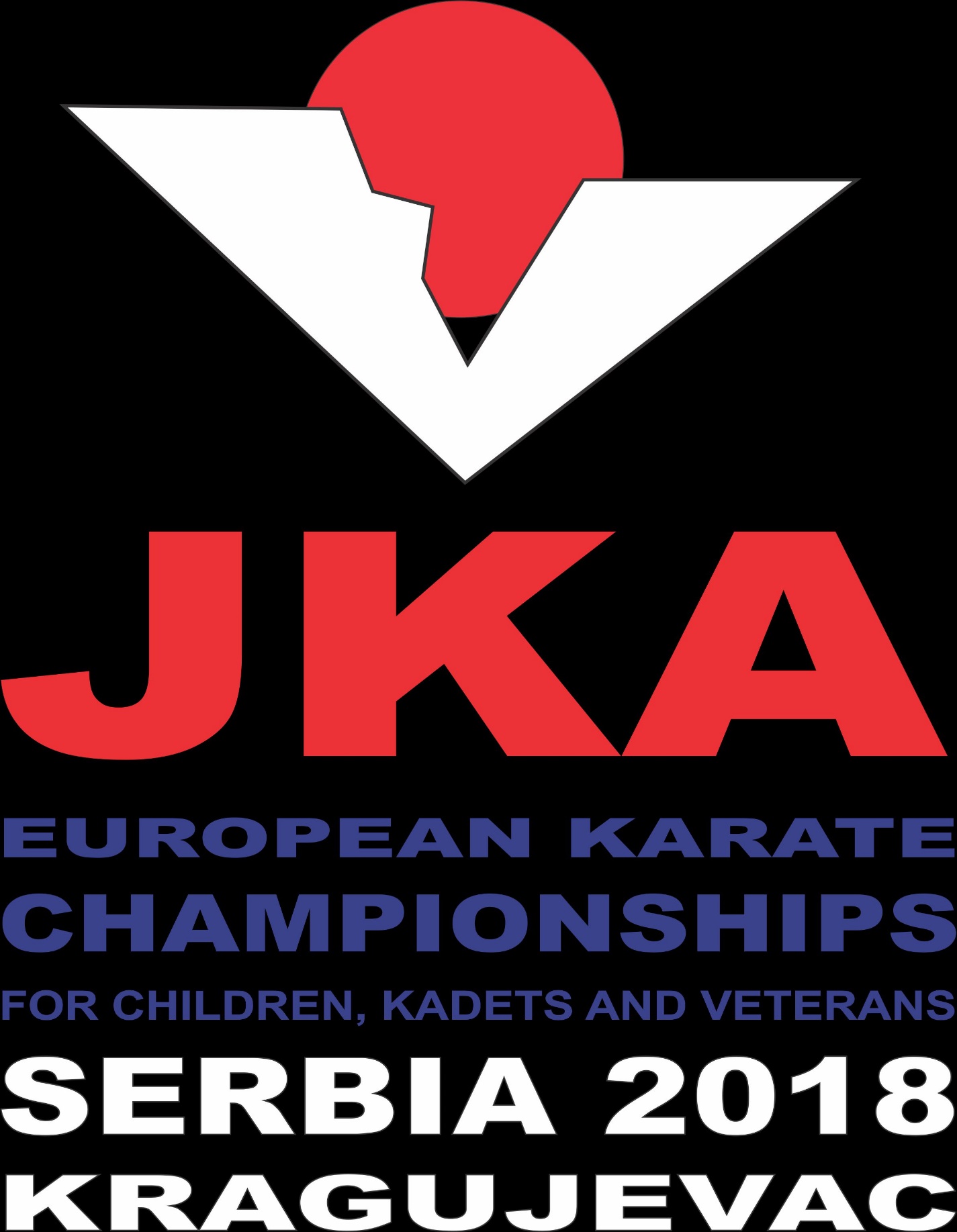 JKA - SHOTOKAN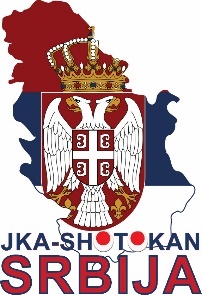 FEDERATION OF SERBIAJKA-WF / EUROPEJKA-WF / 	13th JKA European Championships for children , cadets and veterans ( 9th),26./27. May, 2018, Kragujevac - Serbiaby JKA-WF /  Technical CommitteeJKA Serbia has the pleasure to invite you to the JKA European Championships 2018.  These championships will take place in the sports center  “ JEZERO” KRAGIJEVAC. Please submit the requested information to us no later than April 2nd, 2018. Feel free to contact us on our e-mail: jkashotokan@ptt.rs  ;  jkashotokanserbia@gmail.com should you require more information. We look forward to welcome you to KRAGUJEVAC and wish you a successful European Championships. Best regards, Oliver TomicGENERAL INFORMATIONS							www.jkaeuroyouth2018.comORGANIZATION• Responsible organization:	Karate JKA Shotokan Federation of Serbia						Oliver Tomic						Tel.: +381 60 055 0020 : +381 64 24054 59						Fax: +38137 655 311						E-Mail: jkashotokan@ptt.rs							jkashotokanserbia@gmail.com• Date & Venue:			26. / 27. May 2018            						  “ JEZERO “                                                     KRAGUJEVAC						Address : Grada sirena  15						34000 Kragujevac , SERBIA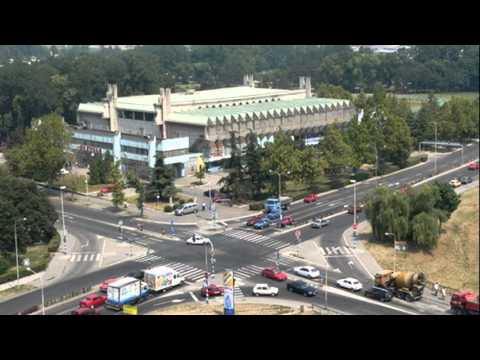 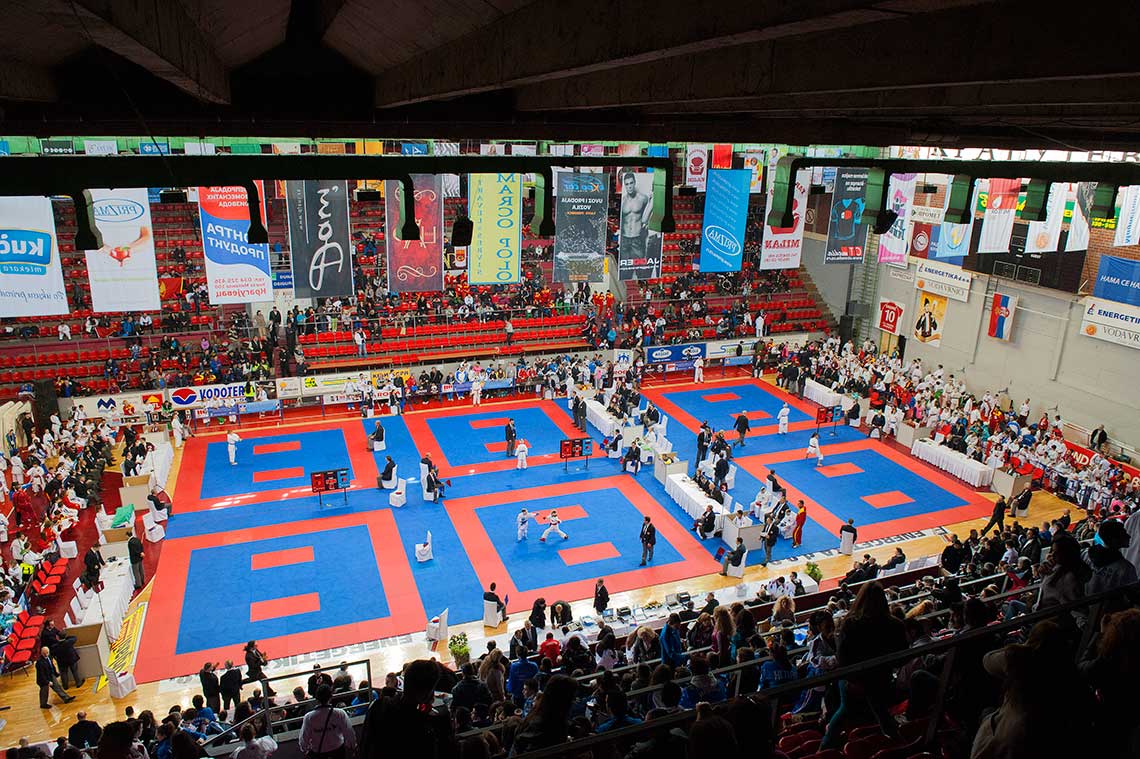 • Transport information:	There are airport from/to which we can organize transport:		•  „ Nikola Tesla“ Airport (140 km)The price for the transport from/to the airport Belgrade ”Nikola Tesla” is 40,- Euro/person.Please fill in Form A to book the transport from the airport to your hotel.Deadline for the transport is April  2 nd , 2018  • Hotel information:We reserve a room contingent in different hotels and hostels in Kragujevac .HOTEL “ŠUMARICE “   /  180 beds     *****    HEADQUARTER HOTEL ***** 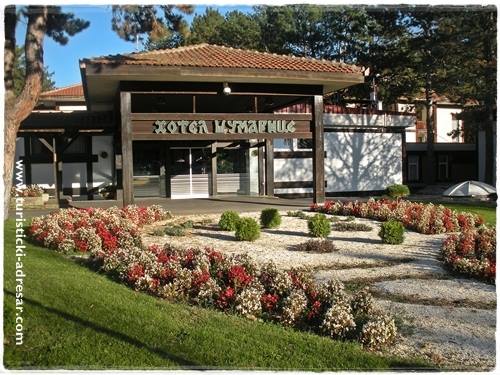 Address : Desankin venac , KragujevacPhone : +381(0)34/336-184 F: +381(0)34/300-177e-mail : sumarice@sumaricedoo.com http://www.hotelsumarice.com/HOTEL “KRAGUJEVAC”    /  170 beds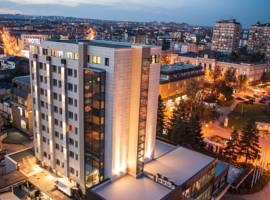 Address : Kralja Petra 1 br.18 , KragujevacPhone : +381 34 335-811e-mail : recepcija@hotelkragujevac.comwww.hotelkragujevac.comHOTEL “ZELENGORA”    /  60 beds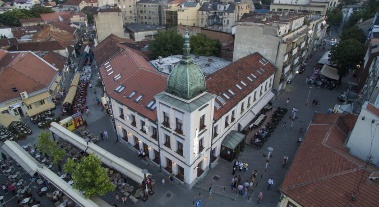 Address : Branka Radičevića 22 , KragujevacPhone : +381 34 336 254       e-mail : zelengora@sumaricedoo.com  http://www.hotelzelengora.com  HOTEL „ŽENEVA LUX“     /  60 beds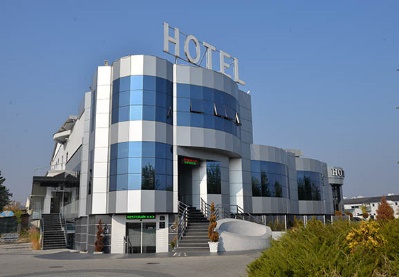 Address : Slobode bb , KragujevacPhone : +381 346356100e-mail : office@zenevalux.com http://www.zenevalux.com   HOTEL “ ŽENEVA”    /  40 beds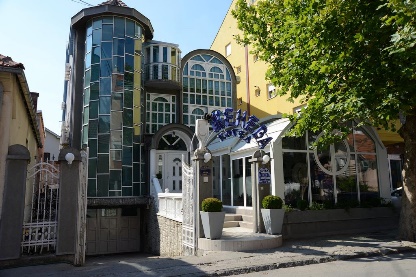 Address : Luja Pastera 19 , KragujevacPhone : +381 34 330-605e-mail : hotelzeneva@gmail.com www.hotelzeneva.com        HOTEL”ANDJELIKA”    /  30 beds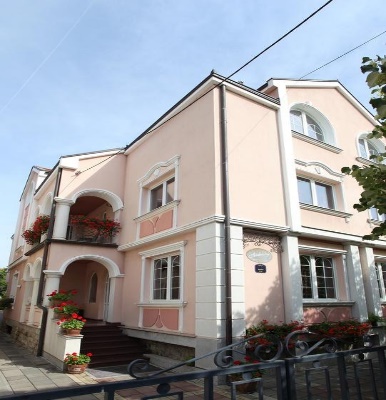 Address : Luja Pastera 13 , KragujevacPhone : + 381 34 365 461e-mail : info@andjelika.rsHOTEL”STARI GRAD”    /  50 beds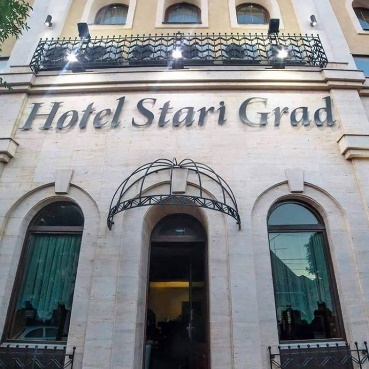        Address : Karađorševa 10  , KragujevacPhone : + 381  34/330-591e-mail : oldtownkragujevac@gmail.com  GARNI HOTEL “EMA”    /  36 beds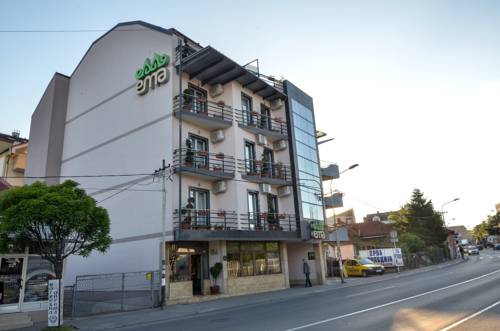 Address : Janka Veselinovića 91 , KragujevacPhone : +381 34 200-355, +381 60/45-05-836e-mail : office@hotelema.rsGARNI HOTEL “PRESIDENT de luxe”    / 40 beds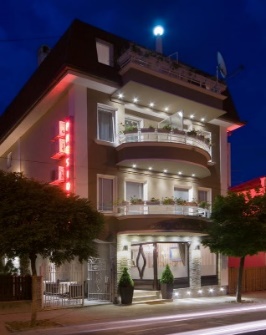 Address : Janka Veselinovića 52 , KragujevacPhone : + 381 34 6 305 935e-mail : president@ptt.rs http://www.hotelpresident.rs   GARNI HOTEL “LAZAREVIĆ    / 50 beds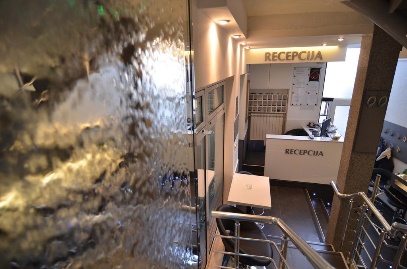 Address : Kralja Petra I   29/a , KragujevacPhone : +381 34 330256e-mail : hotellazarevic@hotmail.comwww.hotel-lazarevic.rsGUEST HOUSE „VILA JELENA“ /  50 beds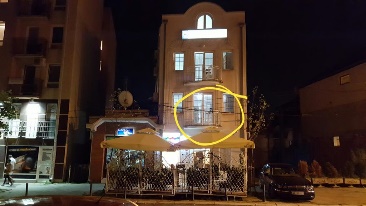 Address : Kralja Aleksandra 85   , KragujevacPhone : +381640644433e-mail : vilajelenakg@gmail.com https://www.facebook.com/vilajelenakgGOLDEN LUX APARTMENTS /  12  beds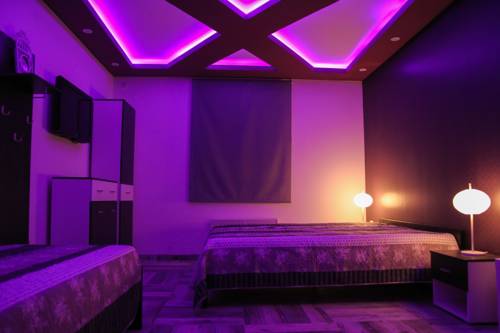 Address : Internacionalnih brigada 19, KragujevacPhone : +381  69 3444474 e-mail : hristikg@gmail.com         • Registration:• Deadline for registration is April  2 nd , 2018  ; at the www.jkaeuroyouth2018.comRegister your competitors , referees , coachs and officials at the www.jkaeuroyouth2018.com	• We need the consent form of each participant (Form B)	• You have to show all passports of  the participants at the registration.	  (No copies – only original documents)	IMPORTANT :               For all competitors You must make passport photocopy (side with picture , name and birthday) and send by    e-mail  :  jkashotokanserbia@gmail.com• Competition fees:	Individual Kata: 	15 Euro per person	Individual Kumite: 	15 Euro per person	Team: 			30 Euro per teamINFORMATION ABOUT PAYMENT The fees for participation must be paid  not later than 2nd  April, 2018 otherwise your registration will not be considered. Please transfer the money to the below indicated account: NOTICE : The complete amount given above pay to our account. Paying the costs of bank transfer is your obligation.INSTRUCTION FOR COSTUMER TRANSFERS IN EUR56: Intermediary      BCITITMM      INTESA SANPAOLO SPA57: Account with institution:SWIFT:      DBDBRSBG      BANKA INTESA AD,      MILENTIJA POPOVICA 7B      ,REPUBLIKA SRBIJA59: Beneficiary:IBAN:      /RS35160005280000061019      JKA-SHOTOKAN SAVEZ SRBIJE      CUMICEVA 36      Krusevac      Republik of TIME SCHEDULEThursday 24. May  2018                                                     Arrival of delegations and accommodation                                                                      • 14h00 – 19h00: Registration at the HOTEL „ ŠUMARICE“Friday, 25. May 2018:	Arrival of delegations				• 14h00 – 19h00: Registration at the HOTEL „ ŠUMARICE“				• 17h00 – 18h00: Judge meeting. at the HOTEL „ ŠUMARICE“                                                  All judge and referees				  who participate in the judge meeting. All coaches from each 				  country SHALL be present at the judge meeting. All coaches				  from each country SHALL also attend to the judge meeting.				  If the coaches not attend the meeting they will not be allowed 				  to work  as coach in the championship. All coaches shall obey				  the rules and if they do not obey, the shushin have to turn out				  them from the fighting area.				• 18h00 – 19h00: JKA Europe Meeting at the HOTEL „                                                     „ ŠUMARICE“				• 19h00: President MeetingSaturday, 26. May 2018:	• 08h30: Opening (ex with 6 shiai jyo)				• 09h00: Start Kata and Kumite elimination each age category boys and girls				• 12h30: Lunch break half hour	 • 16h30: Opening ceremony				• 17h30: Finals 				• 19h00: End of first day competitionSunday, 27. May 2018:	• 08h30: Opening (with 6 shiai jyo, 				• 09h00: Start Team Kata elimination each team categories   boys and girls After finals immediately medial awarding  Start Veterans  Kata elimination men and women • 12h30: Lunch break half hour • 14h30: Start Team Kumite elimination each team categories   boys and girls After finals immediately medial awarding•  Finals Veterans kumite men and women•  After finals immediately medial awarding• 19h00: End of second dayGENERAL RULESNumber of participants in individual age category	age 9– 17 years: 	            4 boys, 4 girls in Kata per country					  4 boys, 4 girls in Kumite per country• Kata must be JKA standardization• Bow (Rei) in Kata shiai:	bevor center into the direction of the shushin,				than bow to each other on the enbu-sen,				then musubi-dachi				After match rei each other on the enbu-sen than out of shiai-jyo again rei.• Bow (Rei) in Kumite shiai:	Bow before enter shiai-jyo and on the enbu-sen bow each other				(respect each other). It is not necessary bow to the referee.• Hansoku:			Kumite – after 2 times win by hansoku-gachi than must stop match, even no participate for kumite team.• Only one official registered manager by country could make protest against th judge´s   decision.• Each country can register I manager and up to 8 coaches.• Every competitor must wear a white karate-gi with name or emblem of one´s own country  on the left chest, without any other publicity.• Every competitor must wear an identification number (which will be assigned after the   registration and tournament´s organization) on his / her back.• No change of contestants after the registration is admitted.• Definition of age:		The age of the contestants for each division is considered as that 				of the first day of tournament (example 20th May 2013)• Disqualification:		Any contestant who is required to stop from the match by the				official appointed tournament doctor will be disqualified and				unable to continue. The doctor hold the decision.• One country – one delegation. Only one organization will be allowed to represent a country.• Each contestant must carry health insurance and is responsible for his / her own healthcare  beyond that which is available by the tournament doctors.Individual Categories:9 years old (Before the date of championship) up 7th KyuKata boys and girlsPreliminary:		flag system (to best 4) H1, H2, H3Finals:			point system (best 4) Tokui Kata: H2, H3, H4, H5Kumite boys and girls:Preliminary:		Kihon Ippon (to best 4) Oizuki Jo, , Mae geriFinals:			Kihon Ippon (best 4) Oizuki Jo, Chu, Mae geri, Mawashi geri			Defender – one counter attack on chudan			Only hand gloves required (no mouthpiece or chest protection is needed)10 years old (Before the date of championship) up 6th KyuKata boys and girlsPreliminary:		flag system (to best 4) H1, H2, H3, H4Finals:			point system (best 4) Tokui Kata: H2, H3, H4, H5, T1Kumite boys and girls:Preliminary:		Kihon Ippon (to best 4) Oizuki Jo, , Mae geri, Mawashi geriFinals:			Jiyu Ippon (best 4) Oizuki Jo, Chu, Mae geri, Mawashi geri			Defender – one counter attack on chudan11 years old (Before the date of championship) up 5th KyuKata boys and girlsPreliminary:		flag system (to best 4) H1, H2, H3, H4, H5Finals:			point system (best 4) Tokui Kata: H2, H3, H4, H5, T1, BDKumite boys and girls:Preliminary:		Jiyu Ippon (to best 4) Oizuki Jo, , Mae geri, Mawashi geriFinals:			Jiyu Ippon (best 4) Oizuki Jo, Chu, Mae geri, Mawashi geri			Defender – one counter attack on chudan12 years old (Before the date of championship) up 5th KyuKata boys and girlsPreliminary:		flag system (to best 4) H1, H2, H3, H4, H5Finals:			point system (best 4) Tokui Kata: H2, H3, H4, H5, T1, BD, KDKumite boys and girls:Preliminary:		Jiyu Ippon (to best 4) Oizuki Jo, , Mae geri, Mawashi geriFinals:			Jiyu Kumite (best 4) Shobu-Ippon, 2 minutes, sai-sai shiai- Sakidori13 years old (Before the date of championship) up 3rd KyuKata boys and girlsPreliminary:		flag system (to best 4) H1, H2, H3, H4, H5Finals:			point system (best 4) Tokui Kata: H2, H3, H4, H5, T1, BD, KD, JO, EmpiKumite boys and girls:Preliminary:		Jiyu Ippon (to best 4) Oizuki Jo, , Mae geri, Mawashi geriFinals:			Jiyu Kumite (best 4) Shobu-Ippon, 2 minutes, sai-sai shiai- Sakidori14 years old (Before the date of championship) up 3rd KyuKata boys and girlsPreliminary:		flag system (to best 4) H2, H3, H4, H5, T1Finals:			point system (best 4) Tokui Kata: H2, H3, H4, H5, T1, BD, KD, JO, Empi, HangetsuKumite boys and girls:Preliminary:		Jiyu Kumite (to best 4) Shobu-Ippon, 2 minutes, Sai-shiai 2 minutes, sai-sai shiai- SakidoriFinals:			Jiyu Kumite (best 4) 15 years old (Before the date of championship) up 3rd KyuKata boys and girlsPreliminary:		flag system (to best 4) H2, H3, H4, H5, T1Finals:			point system (best 4) Tokui Kata: BD, KD, JO, Empi, HangetsuKumite boys and girls:Preliminary:		Jiyu Kumite (to best 4) Shobu-Ippon, 2 minutes, Sai-shiai 2 minutes, sai-sai shiai- SakidoriFinals:			Jiyu Kumite (best 4) 16 years old (Before the date of championship) up 3rd KyuKata boys and girlsPreliminary:		flag system (to best 4) H2, H3, H4, H5, T1Finals:			point system (best 4) Tokui Kata: BD, KD, JO, Empi, Hangetsu, Gankaku, JitteKumite boys and girls:Preliminary:		Jiyu Kumite (to best 4) Shobu-Ippon, 2 minutes, Sai-shiai 2 minutes, sai-sai shiai- SakidoriFinals:			Jiyu Kumite (best 4) 17 years old up 3rd Kyu(18 years old – if they are born between 29th March 1997 and 24th May 1997)Kata boys and girlsPreliminary:		flag system (to best 4) H2, H3, H4, H5, T1Finals:			point system (best 4) Tokui Kata: BD, KD, JO, Empi, Hangetsu, Gankaku, JitteKumite boys and girls:Preliminary:		Jiyu Kumite (to best 4) Shobu-Ippon, 2 minutes, Sai-shiai 2 minutes, sai-sai shiai- SakidoriFinals:			Jiyu Kumite (best 4) Drawing rules for final Kata:• In case of a draw, contestants must engage in an extra match (Sai-Shiai) with the same Kata.• If  at the end of an extra match there is still a draw, then the lowest score will be added.• If there is again a draw, then the highest score will be added.• If there is still a draw then the contestants must engage in additional an extra match   with a different Kata.Team Categories:10 - 11 years boys and girls (before the date of championship)Team Kata Preliminary:		point system with 5 referees H1, H2, H3, H4, H5Finals:			(best 4) point system with 5 or 7 referees (not the same Kata)				 H2, H3, H4, H5Team Kumite:Preliminary:		Kihon Ippon:  Oizuki Jo, , Mae geriFinals:			Kihon Ippon (best 4) Oizuki Jo, , Mae geri, Mawashi geri			Defender – one counter attack on chudan12 - 13 years boys and girls (before the date of championship)Team Kata Preliminary:		point system with 5 referees H1, H2, H3, H4, H5, T1Finals:			(best 4) point system with 5 or 7 referees (not the same Kata)				 H2, H3, H4, H5, T1, BD, KDTeam Kumite:Preliminary:		Jiyu Ippon:  Oizuki Jo, , Mae geriFinals:			Kihon Ippon (best 4) Oizuki Jo, Chu, Mae geri, Mawashi geri			Defender – one counter attack on jodan or chudan14 - 15 years boys and girls (before the date of championship)Team Kata Preliminary:		point system with 5 referees  H2, H3, H4, H5, T1, BD, KDFinals:			(best 4) point system with 5 or 7 referees (not the same Kata)				 H2, H3, H4, H5, T1, BD, KD, Jion, EmpiTeam Kumite:Preliminary:		Jiyu KumiteFinals:			Jiyu Kumite (best 4) 16 - 17 years boys and girls (18 years old – if they are born between 29th March 1997 and 24th May 1997)Team Kata Preliminary:		point system with 5 referees  H2, H3, H4, H5, T1, BD, KDFinals:			(best 4) point system with 5 or 7 referees (not the same Kata)				 H5, T1, BD, KD, Jion, Empi, Hangetsu, Jitte, GankakuTeam Kumite:Preliminary:		Jiyu KumiteFinals:			Jiyu Kumite (best 4) ATTENTION: Team Kumite:		Hikiwake is allowed in team kumite.                         Kihon Ippon Kumite:	Feint is not allowed. One attack each by right side and right leg                          In case of hikiwake: left side attack  VETERANS CATEGORIES• 40+ years old  -  (bevor the date of championship)• only individual men and womenKata Men and Women:Preliminary:		flag system (to best 8) H2, H3, H4, H5, T1Semi-finals:		point system (best8 to best 4)			Sentei Kata: BD, KD, Jion, Empi, Hangetsu, Jitte, GankakuFinals:			(best 4) Tokui Kata: (25 JKA Kata – different from semi-final)Kumite Men and Women:Preliminary:		Jiyu Kumite (to best 4)			Protection: handgloves and mouthpiece			Shobu Ippon, 2 minutes, Sai-Shiai  2 minutes, sai-sai-shiai  - Sakidori-shobuFinals:			Jiyu Kumite (best 4)Men´s veterans kumite in the finals, 5 minutes and no sakidori-shobu. Same as men´s kumite.REFEREES:• Bura Sensei  will be the Technical Director for this Championships.• Each country can send maximum 6 referees.• Only referees with a JKA Europe or JKA World Federation license will be accepted.Transfers will be made by buses, minibuses, and cars, based on the needs of participants teams.All participants staying in the hotels of the organization will have a special price on the transfers.The round trips from airports to the hotels of the organization will be guaranteed.26./27. May buses will be available to transport all the hotels/hostels in the organization to the championship venue, at times to be defined.During the course of the event, transportation will be provided to and from the organizations hotels/hostels, with shedules to be defined and with requests to be made to organization.PLEASE NOTE: THESE TRANSFERS WILL ONLY BE GUARANTEED FOR WHO STAY IN THE HOTELS / HOSTELS  OF THE ORGANIZATION.FORM ATRANSFER FROM AIRPORTArrival informationDeparture informationTransportation from  airport to the hotel and back: Transportation charges: 40 Euro per personINFORMATION ABOUT PAYMENT NOTICE : The complete amount given above pay to our account. Paying the costs of bank transfer is your obligation. The fees for transportation must be paid  not later than 2nd  April, 2018 otherwise your registration will not be considered. Please transfer the money to the below indicated account: INSTRUCTION FOR COSTUMER TRANSFERS IN EUR56: Intermediary      BCITITMM      INTESA SANPAOLO SPA      MILANO , ITALY57: Account with institution:SWIFT:      DBDBRSBG      BANKA INTESA AD,BEOGRAD      MILENTIJA POPOVICA 7B      BEOGRAD,REPUBLIKA SRBIJA59: Beneficiary:IBAN:      /RS35160005280000061019      JKA-SHOTOKAN SAVEZ SRBIJE     CUMICEVA 36     Krusevac , Republik of SerbiaFORM BConsent FormTo: Organizing Committee ofJKA European Championship for children, cadets and veterans26. / 27 . May 2018 / Kragujevac - I hereby consent that I will not claim any compensation for injury, which might occur at the JKA European  Championships for children, cadets and veterans that will be held on 26. / 27. May 2018, at Kragujevac / . Each contestant must carry personal health insurance and is responsible for his / her own health care and will have no claims to the tournament doctorsName of Contestant: _______________________________________________________________(type or print in capital letters clearly)Signature: __________________________________ Date: ___________________Address: ___________________________________________________________________________________________________________________________________________________Name of Parent / Guardian: __________________________________________________________(type or print in capital letters clearly)Signature: _____________________________________ Date: ___________________Country:__________________________________________________Note:Type or print in capital letters clearly your name, and return this form to your manager. The manager must collect all this forms from the contestants of your country Country: E-mail address: AIRPORTArrival dateTimeAirlineFlight numberPersonsAIRPORTDeparture dateTimeAirlineFlight numberPersons